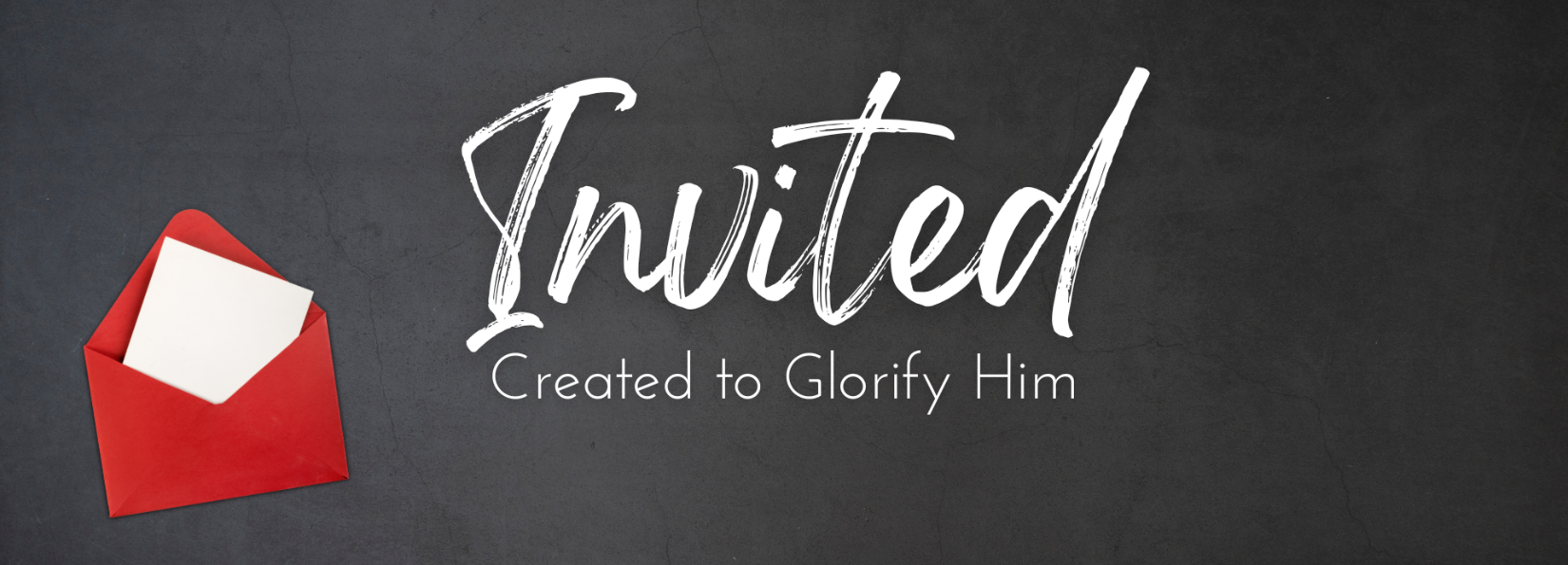 Sunday, September 18, 2022Pastor Keith ThompsonGenesis 1:26-31; 3:8-11Principle: Main Principle etc. etc.God created us in His ______________ (26a, 27).


God invites us to ______________ Him (3:8-11).


God invites us to ______________ with Him over creation (26b, 28-31).